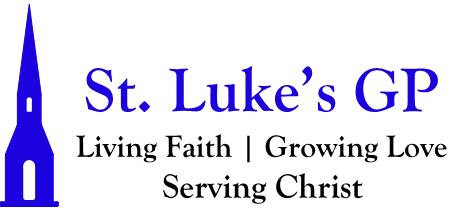 St. Luke’s Gondola Point MORNING PRAYER - Proper 28 - November 14, 2021[Un-bolded words are said by one, Bolded words can be said by all.]PENITENTIAL RITE Watch at all times, praying that you may stand before the Son of man. Luke 21.36Dear friends in Christ, as we prepare to worship almighty God, let us with penitent and obedient hearts confess our sins, that we may obtain forgiveness by his infinite goodness and mercy.Silence is kept. Most merciful God, we confess that we have sinned against you in thought, word, and deed, by what we have done and by what we have left undone. We have not loved you with our whole heart; we have not loved our neighbours as ourselves. We are truly sorry and we humbly repent. For the sake of your Son Jesus Christ, have mercy on us and forgive us, that we may delight in your will, and walk in your ways, to the glory of your name. Amen. Almighty God have mercy upon us, pardon and deliver us from all our sins, confirm and strengthen us in all goodness, and keep us in eternal life; through Jesus Christ our Lord. Amen.Opening Hymn: How Firm A Foundation (CP #527)MORNING PRAYERLord, open our lips, And our mouth shall proclaim your praise.O God, make speed to save us. O Lord, make haste to help us.Glory to the Father, and to the Son, and to the Holy Spirit: as it was in the beginning, is now, and will be for ever. Amen. Alleluia!God rules over all the earth: O come, let us worship.Venite Psalm 95.1–7Come, let us sing to the Lord; *let us shout for joy to the rock of our salvation.Let us come before his presence with thanksgiving *and raise a loud shout to him with psalms.For the Lord is a great God, *and a great king above all gods.In his hand are the caverns of the earth, *and the heights of the hills are his also.The sea is his for he made it, *and his hands have moulded the dry land.Come, let us bow down, and bend the knee, *and kneel before the Lord our maker.For he is our God, and we are the people of his pasture and the sheep of his hand. *Oh, that today you would hearken to his voice!God rules over all the earth: O come, let us worship.PROCLAMATION OF THE WORDA reading from the book of 1 Samuel 1:4–20.4 On the day when Elkanah sacrificed, he would give portions to his wife Peninnah and to all her sons and daughters; 5 but to Hannah he gave a double portion, because he loved her, though the Lord had closed her womb. 6 Her rival used to provoke her severely, to irritate her, because the Lord had closed her womb. 7 So it went on year by year; as often as she went up to the house of the Lord, she used to provoke her. Therefore Hannah wept and would not eat. 8 Her husband Elkanah said to her, “Hannah, why do you weep? Why do you not eat? Why is your heart sad? Am I not more to you than ten sons?” 9 After they had eaten and drunk at Shiloh, Hannah rose and presented herself before the Lord. Now Eli the priest was sitting on the seat beside the doorpost of the temple of the Lord. 10 She was deeply distressed and prayed to the Lord, and wept bitterly. 11 She made this vow: “O Lord of hosts, if only you will look on the misery of your servant, and remember me, and not forget your servant, but will give to your servant a male child, then I will set him before you as a nazirite until the day of his death. He shall drink neither wine nor intoxicants, and no razor shall touch his head.” 12 As she continued praying before the Lord, Eli observed her mouth. 13 Hannah was praying silently; only her lips moved, but her voice was not heard; therefore Eli thought she was drunk. 14 So Eli said to her, “How long will you make a drunken spectacle of yourself? Put away your wine.” 15 But Hannah answered, “No, my lord, I am a woman deeply troubled; I have drunk neither wine nor strong drink, but I have been pouring out my soul before the Lord. 16 Do not regard your servant as a worthless woman, for I have been speaking out of my great anxiety and vexation all this time.” 17 Then Eli answered, “Go in peace; the God of Israel grant the petition you have made to him.” 18 And she said, “Let your servant find favor in your sight.” Then the woman went to her quarters, ate and drank with her husband, and her countenance was sad no longer.19 They rose early in the morning and worshiped before the Lord; then they went back to their house at Ramah. Elkanah knew his wife Hannah, and the Lord remembered her. 20 In due time Hannah conceived and bore a son. She named him Samuel, for she said, “I have asked him of the Lord.” The Word of the Lord: Thanks be to God.1 Samuel 2:1–10 (Hannah’s Song)Hannah prayed and said, “My heart exults in the Lord; my strength is exalted in my God.My mouth derides my enemies, because I rejoice in my victory. There is no Holy One like the Lord, no one besides you; there is no Rock like our God. Talk no more so very proudly, let not arrogance come from your mouth; for the Lord is a God of knowledge, and by him actions are weighed. The bows of the mighty are broken, but the feeble gird on strength. Those who were full have hired themselves out for bread, but those who were hungry are fat with spoil. The barren has borne seven, but she who has many children is forlorn. The Lord kills and brings to life; he brings down to Sheol and raises up. The Lord makes poor and makes rich; he brings low, he also exalts. He raises up the poor from the dust; he lifts the needy from the ash heap, to make them sit with princes and inherit a seat of honor.For the pillars of the earth are the Lord’s, and on them he has set the world.  “He will guard the feet of his faithful ones, but the wicked shall be cut off in darkness; for not by might does one prevail. The Lord! His adversaries shall be shattered; the Most High will thunder in heaven. The Lord will judge the ends of the earth; he will give strength to his king, and exalt the power of his anointed.”Glory be to the Father, and to the Son, and to the Holy Spirit: As it was in the beginning, is now and will be for ever. Amen.A reading from the book of Hebrews 10:11–25.11 And every priest stands day after day at his service, offering again and again the same sacrifices that can never take away sins. 12 But when Christ had offered for all time a single sacrifice for sins, “he sat down at the right hand of God,” 13 and since then has been waiting “until his enemies would be made a footstool for his feet.” 14 For by a single offering he has perfected for all time those who are sanctified. 15 And the Holy Spirit also testifies to us, for after saying, 16	“This is the covenant that I will make with them after those days, says the Lord: I will put my laws in their hearts, and I will write them on their minds,” 17	he also adds, “I will remember their sins and their lawless deeds no more.” 18 Where there is forgiveness of these, there is no longer any offering for sin. 19 Therefore, my friends, since we have confidence to enter the sanctuary by the blood of Jesus, 20 by the new and living way that he opened for us through the curtain (that is, through his flesh), 21 and since we have a great priest over the house of God, 22 let us approach with a true heart in full assurance of faith, with our hearts sprinkled clean from an evil conscience and our bodies washed with pure water. 23 Let us hold fast to the confession of our hope without wavering, for he who has promised is faithful. 24 And let us consider how to provoke one another to love and good deeds, 25 not neglecting to meet together, as is the habit of some, but encouraging one another, and all the more as you see the Day approaching.The word of the Lord: Thanks be to God.Hymn: Live In Charity (CP #553)The Lord be with you: And also with you. The Holy Gospel of our Lord Jesus Christ, according to Mark (13:1–8).  Glory to You, Lord Jesus Christ.As he came out of the temple, one of his disciples said to him, “Look, Teacher, what large stones and what large buildings!” 2 Then Jesus asked him, “Do you see these great buildings? Not one stone will be left here upon another; all will be thrown down.” 3 When he was sitting on the Mount of Olives opposite the temple, Peter, James, John, and Andrew asked him privately, 4 “Tell us, when will this be, and what will be the sign that all these things are about to be accomplished?” 5 Then Jesus began to say to them, “Beware that no one leads you astray. 6 Many will come in my name and say, ‘I am he!’ and they will lead many astray. 7 When you hear of wars and rumors of wars, do not be alarmed; this must take place, but the end is still to come. 8 For nation will rise against nation, and kingdom against kingdom; there will be earthquakes in various places; there will be famines. This is but the beginning of the birth pangs.The Gospel of Christ: Praise be to You, O Christ.SermonThe Apostles’ CreedI believe in God, the Father almighty, creator of heaven and earth.I believe in Jesus Christ, his only Son, our Lord.He was conceived by the power of the Holy Spirit and born of the Virgin Mary. He suffered under Pontius Pilate, was crucified, died, and was buried. He descended to the dead. On the third day he rose again.He ascended into heaven, and is seated at the right hand of the Father.He will come again to judge the living and the dead.I believe in the Holy Spirit, the holy catholic Church, the communion of saints, the forgiveness of sins, the resurrection of the body, and the life everlasting. Amen.INTERCESSIONSIn peace, we pray to you, Lord God. SilenceFor all people in their daily life and work;For our families, friends, and neighbours, and for all those who are alone.For this community, our country, and the world;For all who work for justice, freedom, and peace.For the just and proper use of your creation;For the victims of hunger, fear, injustice, and oppression.For all who are in danger, sorrow, or any kind of trouble;For those who minister to the sick, the friendless, and the needy.For the peace and unity of the Church of God;For all who proclaim the gospel, and all who seek the truth.For David, our archbishop, and for all bishops and other ministers;For all who serve God in his Church.For our own needs and those of others. [Take a moment of silence to offer up prayers and intercessions, for yourself and for others. Our weekly prayer list can be found in this week’s bulletin.] Hear us, Lord;For your mercy is great.We thank you, Lord, for all the blessings of this life.[Silence. Take a moment to offer up your own thanksgivings to God.]We will exalt you, O God our king;And praise your name for ever and ever.We pray for all those who have died in the peace of Christ, and for those whose faith is known to you alone, that they may have a place in your eternal kingdom.[Silence. Take a moment to remember to God those who have died.]Lord, let your loving kindness be upon them;Who put their trust in you.Gracious God,you have heard the prayers of your faithful people; you know our needs before we ask, and our ignorance in asking. Grant our requests as may be best for us.This we ask in the name of your Son Jesus Christ our Lord. Amen.CollectAlmighty God,you sent your Son Jesus Christ to be the light of the world.Free us from all that darkens and ensnares us, and bring us to eternal light and joy;through the power of him who is alive and reigns with you and the Holy Spirit,one God, now and for ever. Amen.The Lord’s PrayerAnd now, as our Saviour Christ has taught us, we are bold to say, Our Father, who art in heaven, hallowed be thy name, thy kingdom come, thy will be done, on earth as it is in heaven. Give us this day our daily bread. And forgive us our trespasses, as we forgive those who trespass against us. And lead us not into temptation, but deliver us from evil. For thine is the kingdom, the power, and the glory, for ever and ever. Amen.Let us bless the Lord. Thanks be to God.Closing Hymn: How I Love You (MP #246)Dismissal The grace of our Lord Jesus Christ, and the love of God, and the fellowship of the Holy Spirit, be with us all evermore. Amen.